Psicologia jurídica: Fichamento 3/3.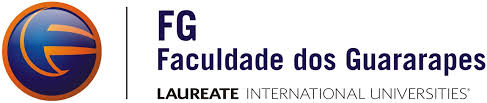 André Andrade mª 201402729Psicologia e os métodos de solução de conflitos.A experiência de uma separação, embora muitas vezes sofrida, pode significar uma transformação positiva das relações e também dos envolvidos, ou seja, ser um trampolim para um salto de possibilidades. Nesse entendimento, a mediação de conflitos é o método de solução de controvérsias que trabalha na perspectiva de que o conflito ou a crise possui um potencial transformativo. Além disso, por meio da mediação é possível perceber e considerar, além dos elementos objetivos antes referidos (p. ex. as questões patrimoniais), os afetivos (por ex. os sentimentos) e inconscientes (p. ex. o que não é verbalizado; atos falhos, etc.) dos conflitos, ultrapassando as questões jurídicas, que consideram apenas aspectos objetivos, para auxiliar numa solução aditiva, ou seja, que soma e agrega, tendente ao holísmo5 , dado que quando alguém está com um conflito na esfera familiar (separação, disputa de guarda, investigação de paternidade etc.) seus problemas ultrapassam os elementos jurídicos.Portanto, o psicólogo pode atuar como me- diador, nos casos em que os litigantes se disponham a tentar um acordo ou, quando o juiz não considerar viável a mediação, ao psicólogo pode ser solicitada uma avaliação de uma das partes ou do casal. Processos de separação e divórcio englobam partilha de bens, guarda de filhos, estabelecimento de pensão alimentícia e direito à visitação. Desta forma, seja como avaliador ou mediador, o psicólogo buscará os motivos que levaram o casal ao litígio e os conflitos subjacentes que impedem um acordo em relação aos aspectos citados. Nos casos em que julgar necessário, o psicólogo poderá, inclusive, sugerir encaminhamento para tratamento psicológico ou psiquiátrico da(s) parte(s).Na realidade nacional, a mediação está em estágio inicial e experimental. Apesar de já contar com mediadores provindos das mais distintas profissões e com o apoio de algumas seccionais da Ordem dos Advogados do Brasil (OAB), existem resistências de ordens diversas, muitas delas decorrentes do desconhecimento do processo de mediação. Exemplo disso é que a população, de modo geral, ainda costuma delegar aos operadores do Direito as decisões de seus conflitos, situação oposta à da mediação, na qual, salientamos, os próprios conflitantes são responsáveis pela solução de seus problemas, sendo o mediador uma parte imparcial e tão somente responsável por auxiliar a que as partes consigam comunicar-se funcionalmente.A mediação familiar no contexto de separações judiciais surge, parafraseando Ávila (2002) como, “uma forma inovadora de abordagem jurídica e também como alternativa ao sistema tradicional judiciário para tratar de conflitos”, na qual dois aspectos são fundamentais: a cooperação entre as partes e a disponibilidade de solucionar o conflito para que aconteça um acordo entre os envolvidos.Nesse sentido, o trabalho dos psicólogos no campo jurídico, no âmbito dos processos de mediação de conflitos, deve estar permanentemente orientado para responder às necessidades da população no processo de condução e resolução de impasses configurados juridicamente, compreendidas no contexto dos paradigmas culturais de afirmação das diferenças individuais e do compartilhamento de necessidades e sentimentos mútuos. Por outro lado, o trabalho dos psicólogos em processos de mediação de conflitos familiares possibilita, de certa forma, o desenvolvimento da reflexão e da crítica acerca dos limites e oportunidades de inserção no campo jurídico, à capacidade de atender necessidades socialmente significativas e de avaliar as repercussões das intervenções realizadas. Do ponto de vista do papel do mediador é necessário afirmar que, no processo de construção das competências do profissional que media conflitos, existe a necessidade de integrar conhecimentos de diferentes disciplinas (especialmente da Psicologia e do Direito), coerentes com os objetivos e o processo de trabalho de mediar, de forma a responder às exigências específicas do objeto de trabalho e às demandas sociais e de mercado de trabalho. Resultam dessa coerência teórico-instrumental, novas habilidades e atitudes que contribuem na formação de um perfil profissional e no aperfeiçoamento da atuação do mediador.